Please place an X in any of the below options that you feel the referred young person would benefit from: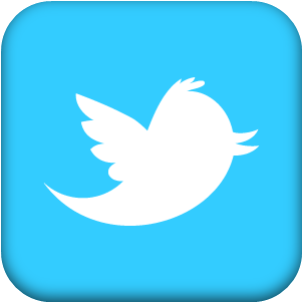 
Referral Form                           2020Name of referrer:Name of organisation:Phone number/ email address:How did you hear about the Cairn Service?Date of referral:Name of young person:Date of birth:Young person phone number:Young person’s address: One to one support................... Court (preparation) support...... Other (Please specify)................  _____________________________                                                Police interview support......................           3rd Party Reporting...............................           Support at relevant appointments........